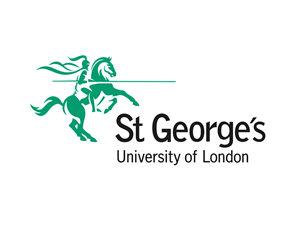 SME Innovation voucher Application FormPLEASE COMPLETE THE APPLICATION FORM AND SEND TO ENTERPRISE@SGUL.AC.UK FOR INFORMAL INQUIRIES PLEASE CONTACT HOWARD DUFFY HDUFFY@SGUL.AC.UK pROJECT tITLE (MAX 50 WORDS) sHORT dESCRIPTIVE TITLE FOR THE PROJECT	EligibilityApplicant BackgroundProposed ProjectProject planfinancesWhats Next?additional informationDeclarationI declare that, to the best of my knowledge, the information I have supplied is correct. If successful, I will honour the terms & conditions of the Innovation Award as stated in the award guidelines.Are you a UK-based SME?Can you contribute equal value cash or in kind?Will your project use St George’s specialist facilities or expertise otherwise not available to you?Please indicate the name of the St George’s academic partner involved in this project:Please indicate the name of the St George’s academic partner involved in this project:Company NameCompany Number (Companies House)Registered Office AddressContact NameEmailTelephoneProvide brief background on your company. Please elaborate on your company’s current position and plans for future growth. (max 500 words)Describe your proposed project/idea. How will this help your company to grow or what problem will this solve for you? (max 500 words)Provide a project timeline with dates and milestones/deliverables. (max 500 words)Please provide a costing for your project including the sum you hope to secure through SME Voucher. Please indicate the areas you will fund by your cash or in-kind contribution. Assuming successful completion of the project, what would your next steps be? Please indicate how you envisage a future relationship with St George’s could aid the growth of your company.Please provide any additional information you think may be of use.   Name (Lead Applicant)Signature (Lead Applicant)DateName (St George’s Academic Lead)Signature (St George’s Academic Lead)Date